Департамент социального развитияХанты-Мансийского автономного округа – Югры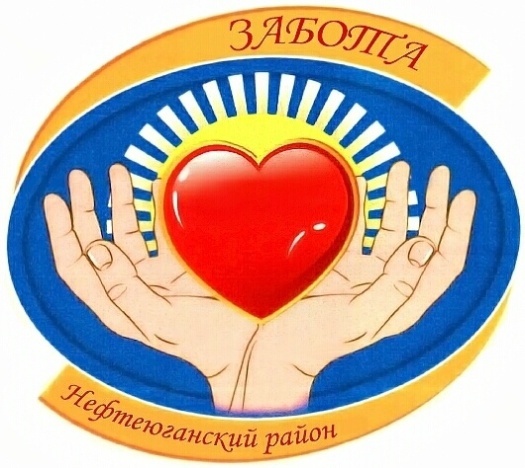 Нефтеюганский район2016 гХарактеристика учреждения            Бюджетное учреждение Ханты-Мансийского автономного округа - Югры «Комплексный центр социального обслуживания населения  «Забота»Тип учреждения: комплексный Вид  учреждения: комплексный центр социального обслуживания населения            Финансируется из  бюджета Ханты-Мансийского автономного округа – Югры, является собственностью субъекта  Российской Федерации.            Дата регистрации  - 13 января 2012 года, регистрационное свидетельство № 2128619000960             На балансе имеет 7 зданий и помещений, архитектурно-планировочные и конструктивные решения которых  соответствуют санитарно-гигиеническим и противоэпидемическим режимам, а также приспособлены для работы персонала. Помещения укомплектованы мебелью, автоматизированными рабочими местами, оборудованием, необходимым для проведения диагностических, коррекционных и реабилитационных мероприятий.            Штатная численность по учреждению в 2016 г. -  107,5 ед.Сведения о лицензировании: лицензия на осуществление медицинской деятельности № ФС-86-01-001126, дата начала лицензии 16.02.2012 г., дата окончания действия лицензии   - бессрочно;лицензия на осуществление перевозки пассажиров автомобильным  транспортом №АСС-86 - 008162 от 04.05. 2010 года, дата окончания действия  лицензии – бессрочно.Сведения о сертификации:      В 2010 году учреждение прошло сертификацию, выдан «Сертификат системы менеджмента качества», регистрационный № РОСС  RU. ИФ52 КООО11 от 27.09.2010 года, дата окончания действия сертификата 27.09.2013 года.  Органом по сертификации систем менеджмента качества ФГУ «Тюменский центр стандартизации, метрологии и сертификации» было принято решение о подтверждении действия сертификата соответствия системы менеджмента качества № РОСС RU.   ИФ52  КООО11 от 27.09.2010 года        В 2016 году учреждение прошло повторную  ресертификацию, сертификат соответствия на соответствие требованиям ГОСТ Р ИСО 9001-2015  № РОСС RU.1910. К0027 от  15 ноября 2016 г., дата окончания 15 ноября  2019 г., выдан органом по сертификации системы добровольной сертификации «Первый регистр» БУ ХМАО-Югры «Методический центр развития социального обслуживания»СТРУКТУРА УЧРЕЖДЕНИЯ в 2016 годуАнализ деятельности учреждения           Основной целью деятельности бюджетного  учреждения «Комплексный центр социального обслуживания населения «Забота» является удовлетворение потребностей населения Ханты-Мансийского автономного округа – Югры  в социальных услугахУчреждение в своей деятельности руководствуется Конституцией Российской Федерации, законами Российской Федерации, постановлениями и распоряжениями Правительства Российской Федерации и иными нормативными правовыми актами Российской Федерации, указами Президента Российской Федерации, Уставом Ханты-Мансийского автономного округа - Югры, законами автономного округа, постановлениями и распоряжениями Губернатора автономного округа и Правительства Ханты-Мансийском автономного округа - Югры и иными нормативными правовыми актами автономного округа, Уставом Учреждения, Правилами внутреннего трудового распорядка.ЗАДАЧИ:Осуществлять социальное обслуживание населения Нефтеюганского района в соответствии с Федеральным законом от 28 декабря 2013 года N 442-ФЗ "Об основах социального обслуживания граждан в Российской Федерации". Повышать уровень качества предоставляемых  учреждением социальных услуг, совершенствовать открытость и доступность учреждения для получателей социальных услуг.Выявлять совместно с государственными и муниципальными органами (здравоохранения, образования, внутренних дел и др.), общественными и религиозными организациями  граждан, нуждающихся в социальном обслуживании, осуществлять  их учет, предоставлять им необходимую социальную поддержку.Осуществлять профилактику безнадзорности несовершеннолетних и других проявлений асоциального поведения, содействовать укреплению семьи, повышению её воспитательного потенциала.Разрабатывать и реализовывать индивидуальные программы социального обслуживания.Развивать Систему Менеджмента качества в учреждении, осуществлять контроль качества оказываемых учреждением социальных услуг в соответствии с требованиями СМК.Развивать кадровый потенциал учреждения.Совершенствовать условия и охрану труда.Исполнение Государственного задания в 2016 году               Департаментом социального развития Ханты-Мансийского автономного округа – Югры было утверждено Государственное задание учреждению на оказание государственных услуг населению в 2016 году, которое составило 9360  человек  - полустационарная форма обслуживания, 87 человек – социальное обслуживание на дому, 35 человек  - стационарное социальное обслуживание.               Во исполнение  федерального закона № 442-ФЗ от 28 декабря 2013 года «Об основах социального обслуживания граждан  в Российской Федерации» (далее – 442-ФЗ) специалисты учреждения предоставляют социальное обслуживание получателям социальных услуг на основании индивидуальных программ  получателей социальных услуг (далее – ИППСУ), а также проводят широкую профилактическую работу среди населения района: профилактика безнадзорности несовершеннолетних,  профилактика девиантного поведения и асоциальных проявлений среди молодежи, профилактика семейного неблагополучия и социального сиротства.                По результатам деятельности  в 2016 году специалисты учреждения обслужили первично 9783 гражданина, 3897 семей,  оказали 174858 услуг, зафиксировано 61156 обращений граждан.            Снижение количества обслуженных граждан и предоставленных им  услуг обусловлено снижением показателей  государственного задания на 7,4% (2015 г. – 10 395, 2016 г. - 9360). При этом только на 1% снизился показатель по количеству обращений граждан, а также существенно увеличилось (на 24%) количество обслуженных семей, что связано с увеличением объема проводимой профилактической работы среди населения Нефтеюганского района.Количество получателей социальных услуг по формам обслуживания           В соответствии с перечнем, определенным  федеральным законом № 442-ФЗ, учреждением было предоставлено получателям социальных услуг 137831 услуга по реализации ИППСУ, с целью профилактики  населению района   было предоставлено 37 027 услуг.Количество услуг, оказанных учреждением получателям социальных услуг, по видам (ИППСУ)Количество предоставленных Учреждением услуг с целью профилактики              В соответствии с федеральным законом № 442-ФЗ     Учреждение осуществляет предоставление социального обслуживания на бесплатной основе, на платной основе, с частичной оплатой услуг:           В 2016 году учреждением обслужено 3897 семей: основные категории обслуженных семей: полные семьи – 90 %, неполные семьи – 10% (в 2015 г. - 2975).  Из них категории семей, требующих особого внимания, составляют:  малообеспеченные -4,3 %, многодетные – 9,9 %, имеющие детей-инвалидов – 0.9 %, замещающие семьи – 3.4 %, показатели данных категорий существенно не изменились по сравнению с прошлым годом в связи с тем, что работа специалистов учреждения с данными семьями осуществляется систематически. По сравнению  с предыдущим годом увеличился  показатель обслуженных учреждением семей   на 23.6%, связано это с увеличением объема проводимой с населением района профилактической работы по предупреждению безнадзорности несовершеннолетних,  профилактике девиантного поведения и асоциальных проявлений среди молодежи, профилактике семейного неблагополучия и социального сиротства. В 2016 году на 10%  увеличилось количество обслуженных полных семей, на 30% увеличилось количество обслуженных многодетных семей (в 2015 г. – 271 семья, в 2016 г. – 387).Категории  обслуженных семей (всего 3897)Возрастная классификация обслуженных граждан        Анализируя данные возрастной классификации обслуженных граждан, можно отметить, что в 2016 году  существенно не изменяются показатели обслуженных граждан, преобладающей является категория граждан в возрасте от 18 до 55 (3897 человек), что связано с увеличением количества обслуженных семей, в отношении которых проводилась работа специалистов с целью первичной профилактики семейного неблагополучия (увеличилось на 24% по сравнению с 2015 г.) По сравнению с предыдущим годом произошло снижение обслуженных несовершеннолетних на  25% (3147 человек), что также связано с усилением профилактической работы в отношении родителей с целью формирования  у них ответственной родительской позиции.Исполнение Государственного заданияотделениями и филиаламиКоличество обслуженных граждан         С целью исполнения Государственного задания учреждением на  филиалы и отделения было возложено задание по обслуженным гражданам на 2016 год. По итогам года все структурные подразделения выполнили государственное задание.Количество оказанных услуг           Снижение показателя предоставленных социальных  услуг связано со  снижением государственного задания для полустационарного обслуживания. Реализация социальных проектов и программ учрежденияКомплексная программа «Фактор долголетия»            С 2014 года в учреждении реализуется  программа «Фактор долголетия»,  позволяющая осуществить комплексный подход социальных служб в решении  проблем граждан пожилого возраста и инвалидов, проживающих в Нефтеюганском районе, в их реабилитации и социальной адаптации, в создании условий для продления их активного долголетия.Цель: социальная реабилитация и адаптация граждан пожилого возраста и инвалидов, создание условий для продления их активного долголетия.Целевая группа: граждане,  достигшие пенсионного возраста (женщины 50 лет и старше, мужчины 55 лет и старше), проживающие на территории Ханты – Мансийского автономного округа – Югры.Содержание программы «Фактор долголетия»  состоит из трех блоков:- 1 блок: содействие улучшению  качества жизни граждан пожилого возраста и инвалидов,- 2 блок: разностороннее развитие граждан пожилого возраста и инвалидов посредством   участия в программе «Университет третьего возраста»,- 3 блок: социокультурная  реабилитация граждан пожилого возраста и инвалидов.               Каждый блок наполнен содержанием деятельности социальных служб, реализацией разноплановых технологий социальной работы, позволяющих комплексно осуществить решение задач данной программы. Реализация каждого из блоков осуществляется параллельно и одновременно по отдельно разработанному плану.Реализация 1 блока: содействие улучшению  качества жизни граждан пожилого возраста и инвалидов Реализация 2 блока:разностороннее развитие граждан пожилого возраста и инвалидов посредством участия в программе «Университет третьего возраста»          Реализация программы предполагала  деятельность  на 4 факультетах:Факультет «Здоровье»Факультет «Культура и искусство»Факультет «Правовые знания»Факультет « Информационные технологии»                   Анализируя результаты реализации программы, можно отметить, что все факультеты востребованы и актуальны. Факультеты «Здоровье» и  «Культура и искусство» является самым посещаемым и интересным для граждан пожилого возраста. Реализация 3 блока:социокультурная  реабилитация граждан пожилого возраста и инвалидовС целью реализации данного направления в учреждении осуществляется: - привлечение граждан целевой группы в деятельность клубов общения, творческие студии- организация и проведение мероприятий социокультурной направленности:- к праздничным и памятным датам- встречи с интересными людьми- акции, тематические выставки-  содействие участию в районных и окружных   фестивалях и конкурсах            В 2016 году для целевой группы в учреждении функционировали  клубы общения: «Подружки», «Серебряная нить», «Тюльпан», «Гармония», «Северяночка», в которых проведено 136 мероприятий, которыми охвачено 198  человек, количество постоянных членов клубов – 49 (в 2015 г. – 172 мероприятия, 257 человек, постоянных членов – 66); -  проведено 11  тематических  выставок (охвачен – 181 человек): «Таланту возраст не помеха», «Радуга талантов», «Храм души»,  «Волшебный клубок», «Пасхальные украшения», «Красота, творимая руками людей», «Мы вместе – мы непобедимы», и другие;- проведено 13 тематических акций (охвачено – 400 человек): «От всей души», «Позвони мне», «Секреты бодрости на весь день», «О здоровье в пожилом возрасте», «Возраст   - не повод стареть!», «Ты не один», «Осторожно – мошенник», «Здоровое сердце – долгая жизнь», «Сигарету – на конфету», «Спасибо деду  за Победу!», «Мои года – мое богатство!», «Всемирный день трезвости», «Секреты наших предков» и другие;- проведено 39 встреч с интересными людьми (охвачено – 386 человек): представителями православных приходов, учащимися общеобразовательных учреждений, сотрудниками библиотек, культурных центров (в 2015 г. - 255 граждан пожилого возраста, 31 встреча).Программа «Волонтер»Целевая группа: несовершеннолетние  Нефтеюганского района от 11 до 18 лет, население Нефтеюганского районаЦель: формирование в подростково-молодежной культуре ценностей, направленных на ведение  здорового образа  жизни, неприятие социально опасных привычек, сознательный отказ от употребления ПАВ.            Одним из приоритетных направлений в работе  Учреждения является нравственное воспитание несовершеннолетних в том числе, через реализацию программы «Волонтер», которая направлена на развитие самих несовершеннолетних в формировании понятий, суждений, чувств и убеждений, навыков и привычек поведения, соответствующих нормам общества, определении своей личной позиции. Основной задачей является привлечение подрастающего поколения к общественно-значимой деятельности.           В рамках программы в 2016 году  осуществляет работу  волонтерский отряд «ЭРОН» (клуб «Волонтер»), в составе отряда 30 несовершеннолетних, 19 – постоянно действующих, из них 3 подростка, состоящих на профилактическом учете (в 2015 г. - 39 несовершеннолетних, 11 – постоянно действующих, из них 5 несовершеннолетних состоящих на профилактическом учете). В рамках клуба для волонтеров была проведено 52 встречи, где для ребят были организованны тренинги личностного роста, групповые занятия по изучению основ безопасного поведения, мастер-классы по разработке и написанию сценариев профилактических мероприятий для сверстников, подготовка к ним, репетиции и пр.Волонтеры отряда «ЭРОН» ежегодно принимают участие в слете волонтерских, детских и молодежных объединений Нефтеюганского района, в Молодёжном образовательном  форуме в рамках всероссийской молодёжной форумной кампании (Департамент образования и молодёжной политики), тренингом охвачено 72 несовершеннолетних.В ноябре 2016 года в районном конкурсе социальной рекламы «Наше время», в рамках Фестиваля идей по правовому воспитанию несовершеннолетних, формированию законопослушного поведения и здорового образа жизни волонтерами отряда «ЭРОН» был представлен социальный видеоролик «Мы за ЗОЖ!». Волонтеры отряда  были отмечены  дипломом  Администрации Нефтеюганского района: победитель  в номинации «За популяризацию активного образа жизни». Волонтеры отряда  были отмечены  дипломами и благодарственными письмами Департамента образования и молодежной политики Нефтеюганского района за значимый вклад и развитие молодежного общественного движения на территории Нефтеюганского района.В 2016 году волонтерский отряд «ЭРОН» продолжает реализовать проект «Порок за порог», который был представлен на районном конкурсе вариативных программ в сфере молодежной политики. Так, в рамках данного проекта, проведено 18 мероприятий, в которых приняли участие 159 несовершеннолетних. Прошли мероприятия, проводимые волонтерами отряда «ЭРОН»  по пропаганде здорового образа жизни и профилактике ПАВ среди сверстников: тематическая выставка в "Музей вредных привычек" в 1-ом полугодии на тему «Подростковый алкоголизм или взрослый опыт»,  во 2-ом полугодии «Сквернословие»;  КВН «Как здорово – здоровым быть», акция «Мы не курим, присоединяйся!»; правовая игра «Права и правонарушения»; урок-викторина «Табачный туман - обман»; «Мы выбираем жизнь!» - акция в день борьбы со СПИДом, акция в День борьбы против наркотиков «Забей на наркотики!», дебаты «Алкоголь – враг современной молодёжи» ко дню борьбы с алкоголизмом. В первом полугодии ребята приняли участие в районной школе волонтёра, мероприятие проходило в форме вертушки, где несовершеннолетние знакомились с актуальными для молодежи вопросами. Отряд «ЭРОН» выступил с тренингом на тему «Толерантность. Экстремизм и терроризм». Данной темой было охвачено 125 несовершеннолетних. В ноябре 2016 года была проведена Школа волонтера, с целью  подготовки кандидатов и действующих волонтеров в качестве активных кадров для профилактики асоциальных явлений среди подрастающего поколения Нефтеюганского района по принципу «ровесник – ровеснику».                Продолжена реализация  волонтерского проекта «Будущее за нами» по подготовке и обучению волонтеров, ранее представленный на фестивале идей по формированию законопослушного поведения и здорового образа жизни среди несовершеннолетних. В 2016 году охвачено 52 несовершеннолетних, из них 9 несовершеннолетних состоящих на профилактическом учете (2015 г. проектом охвачено 35 человек, из  них 7 человек, находящихся на профилактическом учете).Силами волонтёров за 2016 год  проведено  23 тематических акции: «86 Добрых дел», «Дарю добро детям», по торговым точкам  «18 + Правила общие – ответственность каждого» совместно с ОМВД, «Ради мира, ради счастья на земле". Волонтеры приняли участие во Всероссийском молодежном историческом квесте «Битва за Севастополь» (охвачено 258 человек) и др. Так же волонтеры отряда ЭРОН  приняли участие в реализации программы бюджетного учреждения «Реабилитационный центр для детей и подростков с ограниченными возможностями «Дельфин» -  «Созвездие» по оказанию помощи в работе с детьми с ограниченными возможностями здоровья, посещающих реабилитационный центр. Мероприятиями  данной программы охвачено свыше 350 человек с участием  19 волонтеров. Проведено 17 мероприятий и акций.С 2016 года реализуется в учреждении волонтерский проект «Реальная помощь».   Волонтёры клуба «ЭРОН» совместно с волонтерами поселений Нефтеюганского района   безвозмездно оказывают бытовую помощь одиноким престарелым людям и инвалидам, частично утратившим способность к самообслуживанию, а также помогают в организации досуга пожилых людей, способствующего улучшению душевного состояния.  Реализуя данный проект,  волонтеры участвуют в поздравительных акциях, таких как: «Георгиевская ленточка» - это поздравление на дому участников ВОВ  (вручение открыток, сделанных своими руками); День пожилого человека – поздравление на дому пожилых людей, получающих социальные услуги на дому (вручение открыток, сделанных своими руками); День семьи любви и верности;  участие в праздничных мероприятиях, организованных  в отделении - интернат учреждения.   	 В 2016 году волонтерами было обслужено 35  граждан пожилого возраста, нуждающихся в социальной поддержке. Оказано 59 социально - бытовых услуг. Проведены социально – педагогические мероприятия, такие как  клуб «Диалог поколений» и клуб « Подари своё тепло».Встречи с волонтерами способствуют продлению активного долголетия граждан пожилого возраста и инвалидов, повышают их качество жизни, улучшают физическое и эмоциональное состояние, преодоление социального одиночества. В свою очередь, дети воспитывают в себе толерантное отношение к гражданам пожилого возраста.Реализация окружной программы«Волонтеры серебряного возраста»Новым направлением в организации работы волонтёрского движения на территории Ханты-Мансийского автономного округа – Югры стало создание условий для включения граждан пожилого возраста в модель предоставления ими услуг нуждающимся категориям граждан. «Молодые» пенсионеры – активные и инициативные граждане способны работать на благо общества в различных сферах жизни и их деятельность может быть направлена на оказание помощи наиболее уязвимым категориям населения, в частности несовершеннолетним, состоящим на учёте в органах профилактики безнадзорности и правонарушений несовершеннолетних и семьям, испытывающим трудности в воспитании детей. С этой целью с 25 января  2016 года в учреждении внедрена  программа «Волонтеры серебряного возраста». Организована деятельность геронтоволонтеров на территории Нефтеюганского района по направлениям:Оказание помощи гражданам пожилого возраста и инвалидам, имеющим тяжёлые ограничения жизнедеятельности, персональными помощниками.Оказание помощи семьям, испытывающим трудности в воспитании детей.В рамках реализации программы  сформирована группа из 11 геронтоволонтёров, в которую входят граждане старше 50 лет, не утративших способность к самообслуживанию, желающих оказать добровольческую помощь. Из них 8 волонтёров, 10 специалистов прошли курс обучения участников волонтёрского движения «Волонтёры серебряного возраста». Волонтёрами выявлено 4 гражданина пожилого возраста (из них 2 человека являются получателями социальных услуг в надомном обслуживании), имеющих тяжёлые ограничения жизнедеятельности и 2 семьи, испытывающих трудности в воспитании детей. В соответствии с планом работы геронтоволонтеры провели в 2016 году:поздравительную акцию «Радуга заботы!», направленную на чествование юбиляров и супружеских пар, имеющих семейный стаж более 50 лет (9 чел. охвачено), поздравительные мероприятия гражданам пожилого возраста и инвалидам, имеющим тяжёлые ограничения жизнедеятельности (2 чел.),«Весеннее настроение» – поздравительная акция для одиноко проживающих маломобильных женщин пожилого возраста и (охвачено 32 человека), «Тёплый дом» – акция по оказанию адресной помощи  ветеранам ВОВ (охвачено 8 чел.), мероприятие «Принеси улыбку в дом» – посещение одиноко проживающих пенсионеров, нуждающихся в помощи (охвачено 15 чел.), «Иди всегда дорогою добра» – акция по оказанию помощи семьям, испытывающим трудности в воспитании детей и несовершеннолетним, находящимся в социально опасном положении (охвачено 2 семьи, 2 детей),акция «Золотой возраст» проведена совместно с несовершеннолетними волонтерами с целью воспитания толерантного отношения к пожилым людям (охвачено 4 гражданина пожилого возраста и 2 несовершеннолетних), участие в подготовке к выставке «Пасхальное чудо» совместно с несовершеннолетними, посещающими творческие студии по программе «Семья», участие в районной сельскохозяйственной выставке «Дары земли Нефтеюганской», помощь в организации праздничного мероприятия, посвященному Дню пожилого человека и т.д.   Комплексная программа «Семья»         Целевая группа: несовершеннолетние и семьи МО Нефтеюганский район.         Целью деятельности учреждения в рамках комплексной  программы «Семья» является своевременное и квалифицированное оказание различным категориям семей  и несовершеннолетним социально-педагогических, социально-психологических, социально-медицинских, социально-правовых услуг.Подпрограмма "ВОЗРОЖДЕНИЕ" - выявление и реабилитация семей, находящихся в социально опасном положении, в трудной жизненной ситуации. Подпрограмма "УХОД ОТ ВСЕХ И ОТ СЕБЯ"  -  профилактика проявления асоциального поведения в обществе.Подпрограмма "ДОМАШНИЙ ОЧАГ" - социальное сопровождение замещающих семей Подпрограмма "ИСТОКИ"  -  повышение статуса семьи в обществе, распространение и укрепление лучших семейных традиций. Технология " Организация занятости и досуга несовершеннолетних в летний период"Подпрограмма «Возрождение»              Целевая группа: семьи Нефтеюганского района, находящиеся в социально опасном положении в иной трудной жизненной ситуации              Цель программы: выведение семьи из состояния неблагополучия, интеграция семьи в здоровое общество с ориентацией на здоровый образ  жизни, восстановление ее социального статуса.             Технологии, реализуемые в рамках программы: телефонная служба «Помощь», «Участковая социальная служба», «Социальный патруль», «Экстренная детская помощь», «Мобильная социальная бригада», Районный банк данных о несовершеннолетних и семьях, находящихся в социально опасном положении, трудной жизненной ситуации                 С целью осуществления реабилитации несовершеннолетних  и семей осуществляется выявление и учет несовершеннолетних  и семей, находящихся в социально опасном положении, в трудной жизненной ситуации (далее СОП, ТЖС), разработка и реализация индивидуальных программ реабилитации семей и несовершеннолетних по выходу СОП, ТЖС.   В районном банке данных о несовершеннолетних и семьях, находящихся в социально опасном положении и иной трудной жизненной ситуации, произошло снижение состоящих на учете.  В  2016 году была проведена индивидуальная профилактическая работа со 105 семьями, в которых воспитывается 190 несовершеннолетних детей. За отчетный период было снято с учёта 65 семей, из них 47 по нормализации положения, что составляет 72,3%  от снятых с учёта. За 2016 год на профилактический учет было поставлено  27 семей, 22 несовершеннолетних (всего – 49), из них 2 семьи по причине  нанесения   телесных повреждений несовершеннолетнему (АППГ – 0). На 01.01.2017 г. на учете состоит  52 семьи, в которых воспитывается 97 несовершеннолетних. Из них 35 семей по  причине неблагополучия  самих родителей.  В 2 таких семьях на учёте стоят как родители, так и несовершеннолетние (АППГ – 5). В 15 семьях  состоят  на учёте непосредственно несовершеннолетние.  Из 15 несовершеннолетних с 8 проводится индивидуальная профилактическая работа более 6 месяцев. У 9 несовершеннолетних отслеживается исправление поведения, что составляет 60%.  Из 35 семей с 23 семьями проводится индивидуальная профилактическая работа более 6 месяцев. У 10 семей отслеживается улучшение ситуации, что составляет 33%.Для всех семей и несовершеннолетних, поставленных на профилактический учет, проводились  диагностические мероприятия: заполнение анкет – опросников, экспресс диагностик, проведение бесед, наблюдения с целью  выявления акцентуации характера несовершеннолетних, личностных особенностей подростков, воспитательного потенциала родителей. Данным видом деятельности охвачены все несовершеннолетние и семьи, как состоящие на учете, так и вновь выявленные. По результатам диагностических мероприятий были разработаны  индивидуальные программы реабилитации, которые  включают в себя коррекционные мероприятия с несовершеннолетними и родителями, направленные на социализацию личности, формирование положительных личностных качеств подростков, повышение психолого-педагогической грамотности родителей в вопросах воспитания детей, гармонизацию детско-родительских отношений, мотивации к ведению ЗОЖ, улучшения материального положения семей.   За 2016 год     разработано  113 индивидуальных программ реабилитации в отношении  семей,  состоящих на профилактическом учете,   41 индивидуальная программа реабилитации продлена (в 2015 – разработано 114 индивидуальных программ реабилитации).Для родителей несовершеннолетних, поставленных на профилактический учет, у которых наблюдается сниженный воспитательный потенциал, организованы и проводятся индивидуальные, групповые коррекционные занятия, направленные на повышение психолого-педагогической грамотности в вопросах воспитания детей, такие как «Родительская гостиная», «Мудрость родительской любви», «В поисках понимания» и т.д. За отчетный период  данными мероприятиями охвачено 286 родителей, из них 28, состоящих  на профилактическом учёте. В данные семьи осуществляется систематическое патронирование с целью информирования, контроля социальной ситуации в семье, проведения разъяснительной  и профилактической работы (в 2016 г. осуществлено 535 патронажей, в 2015 – 439). Наблюдается увеличение количества патронажей при снижении количества семей, состоящих на профилактическом  учете.Семьям, состоящим на профилактическом учете, была оказана помощь в виде индивидуальной психолого-педагогической поддержки через консультативные, коррекционные мероприятия и групповые занятия. К социально значимым мероприятиям, проводимым в учреждении (клубы по интересам, тематические групповые занятия, волонтерские профилактические акции, трудоустройство на базе учреждения) были привлечены 355 несовершеннолетних, находящихся в трудной жизненной ситуации и (или) социально опасном положении. В течение года  осуществляется информирование родителей, проводится разъяснительная работа по предупреждению чрезвычайных происшествий с детьми и соблюдению пожарной безопасности. За 2016 год распространено 1127 буклетов, памяток, брошюр профилактической направленности, а также  с рекламой о направлениях деятельности учреждения. Все семьи, поставленные на учёт по неблагополучию родителей, были оповещены о должном  исполнении родительских обязанностей с вручением, под роспись, памятки «Основания и порядок лишения родительских прав». Данным видом деятельности охвачено 100%, несовершеннолетних и семей, состоящих на профилактическом учете.Для семей, где выявлены нарушенные детско-родительские отношения, проводятся коррекционные занятия, направленные на гармонизацию взаимоотношений в семье, такие как «Влияние отца в семье на становление мужественных качеств подростка», «Что меня устраивает в семье, а что нет», «Особенности взаимоотношений с подростком» «Мудрость отцовской любви», «Родительские победы и поражения», «Принятие и исполнение родительской роли», «Жестокость порождает жестокость», «Методы и способы саморегуляции», «Стили конструктивного взаимодействия с подростком», «Ценности семьи: семейное счастье».  Данным видом деятельности охвачено 6 семей. Для 3 семей были организованы сетевые встречи с участием специалистов структур системы профилактики  с целью поиска конструктивных способов разрешения конфликтных ситуаций в семье.Важным направлением профилактической работы является организация внеурочной занятости несовершеннолетних, в том числе в каникулярный период. Несовершеннолетние, состоящие на учете и проживающие в семьях, находящихся в социально опасном положении и трудной жизненной ситуации, систематически привлекаются к социально значимым мероприятиям, проводимым в учреждении (в 2016 г. привлечено  46 несовершеннолетних, находящихся в социально опасном положении).  В 2016 г. оказано содействие в  прохождении курса реабилитации в Учреждениях социальной защиты населения несовершеннолетним, находящимся в социально опасном положении, оказавшимся в трудной жизненной ситуации на других территориях (профильный военно-спортивный лагерь «Легион» - 10 (2 СОП), «Гелиос» - 2 СОП, «На Калинке»-16 (7 СОП), пансионат «Красный октябрь» Ростовская область – 2 СОП. За отчетный период охвачено 30 несовершеннолетних из них 13 в социально опасном положении (в 2015 – 14).               	          С целью организации несовершеннолетних, состоящих на профилактическом учете в структурах системы профилактики, которые отказались от посещения предложенных мероприятий, организован передвижной мини-клуб на дому «Путь к себе», в рамках которого оказывается помощь  в виде индивидуальной психолого-педагогической поддержки через консультативные и коррекционные мероприятия. Данным видом деятельности охвачено 104 несовершеннолетних, 81 родитель.Анализируя эффективность проводимой работы с семьями и несовершеннолетними, выявленными на ранней стадии дезадаптации, наблюдаются положительные результаты, о чем свидетельствует снижение, по сравнению с предыдущим годом, на 5,4 %  количества семей, в отношении которых проводилась  индивидуальная профилактическая работа (состоящих в РБД),  уменьшилось на 9,3% количество поставленных на учет  семей и несовершеннолетних. Увеличилось количество семей, снятых по нормализации положения  на 3,1%.                Деятельность социальных служб учреждения по устранению  проблем социального неблагополучия  совершенствуется, внедряются новые формы, методы, алгоритмы работы, что позволяет более качественно решать поставленные задачи.В рамках профилактического направления  - проводились коррекционно-развивающие занятия для несовершеннолетних по программам профилактики асоциального поведения: «Неповторимость человека», «Как нам договориться», «Современный подросток» и др. – проведено   137 занятий, ими охвачено 319 несовершеннолетних, индивидуальные занятия для родителей группы риска по формированию навыков законопослушного поведения  (проведено 22 мероприятия для 28  взрослых),- функционируют клубы  общения, творческие студии для подростков  группы риска и клубы для женщин льготных категорий: «Фарватер», «Родительская гостиная», «Веселые ребята», «Совершенство»,  «Цветик-семицветик», «Кудесница», «Город мастеров», «Мир оригами», «Светелка» - проведено 302 занятия, посетило 94 несовершеннолетних, 72 родителя. Подпрограмма «Домашний очаг»Целевая группа: граждане, выразившие желание принять на воспитание в свою семью ребенка, оставшегося без попечения родителей (далее – граждане), дети-сироты и дети, оставшиеся без попечения родителей, замещающие семьи.Цели программы: создание медико-психологических и педагогических условий для положительной адаптации ребенка в замещающей семье;предотвращение отказа от приемных детей и жестокого обращения с детьми в замещающих семьях.В рамках программы в 2015 году:             в «Школу замещающей семейной заботы»  в 2016 году с целью подготовки к принятию ребенка в семью обратилось 30 потенциальных родителей (в 2015 – 45). Из них успешно прошли подготовку с получением свидетельства - 20 граждан (2015 – 33), оформлена опека без прохождения обучения в соответствии с законодательством РФ - 5 человек (2015 – 8). Самостоятельно отказались от дальнейших действий по принятию ребенка в семью, переосмыслив свои мотивы, возможности и способности –  1 гражданин (2015 – 4), тем самым предотвратив возможные трудности, к которым семья не была готова, и на раннем этапе предупредив возможные возвраты детей в детские дома.           «Служба сопровождения замещающих семей»  - всего сопровождением  охвачено 79 замещающих семей (2015 – 85), для них проведено 106 консультационно-коррекционных мероприятий, проведен тренинг в 1 семье на гармонизацию детско-родительских отношений.                  По результатам ежегодного тестирования на комфортность пребывания несовершеннолетнего в семье в 2016 году тестирование прошли  132 несовершеннолетних (2015 – 119),  из них выявлен дискомфорт, определяющийся возрастными особенностями подростков у 6 несовершеннолетних (2015 – 4). В отношении данных несовершеннолетних и их семей  разработаны индивидуальные программы реабилитации с целью устранения дискомфорта пребывания несовершеннолетних  в семье, успешной  социализации их в обществе.                24 человека из замещающих семей получили социально-педагогическую помощь в повышении психолого-педагогической компетенции, гармонизации детско-родительских отношений через участие в мероприятиях клуба «Мы вместе». Для 46  родителей и несовершеннолетних был организован «Единый день правовой грамотности подопечных детей и их законных представителей» с участием сотрудников прокуратуры, образования, опеки и попечительства и социальной защиты, где участники получили юридическую и социально-психолого-педагогическую помощь.В 2016 году в учреждении продолжено постинтернатное сопровождение троих граждан из числа детей-сирот и детей, оставшихся без попечения родителей в возрасте от 18 до 23 лет, заключивших договоры в апреле 2013г. и декабре 2014 года, в августе 2016 года.В рамках постинтернатного сопровождения осуществлялось:- индивидуальное консультирование и коррекция (социально-психологическое, социально-педагогическое, социально-правовое), всего проведено  24 консультации (в 2015  - 12); - 3 выпускника получили жилье в благоустроенных многоквартирных домах, был осуществлен патронаж по месту жительства с целью контроля условий проживания граждан и осуществлении запланированных мероприятий, осуществлено 10 патронажей (в 2015– 6); - содействие в организации жизнедеятельности через оказание социально – правовой поддержки и содействие в трудоустройстве, соблюдении прав на жильё, оказание помощи в затруднительных ситуациях по развитию необходимых знаний, умений, навыков, связанных с интеграцией в обществе, межведомственное взаимодействие с учреждениями и организациями по постинтернатному сопровождению выпускников (помощь в вопросах, связанных с защитой прав и интересов выпускников): отдел опеки и попечительства Нефтеюганского района, районный центр занятости населения Нефтеюганского района); - обеспечение методическими разработками, информирующими о способах и средствах развития основных компетенций, способствующих адаптации и продуктивной жизнедеятельности в реальных социальных условиях:  «В помощь выпускнику учреждения для детей-сирот, детей, оставшихся без попечения родителей», «Кто поможет, если возникли трудности». Всего предоставлено 6 информационных материалов. Подпрограмма «Уход от всех и от себя»         Целевая группа: население Нефтеюганского района         Цель:профилактика безнадзорности и беспризорности несовершеннолетних, профилактика суицидальных проявлений,профилактика насилия в семье и в подростковой среде,профилактики бродяжничества.         Данная программа имеет более выраженный профилактический характер. Деятельность специалистов  направлена на снижение риска проявления асоциального поведения в обществе, уменьшение числа случаев насилия в обществе, явлений безнадзорности и беспризорности, случаев суицидальных попыток, а также на формирование социальных установок, общественного мнения о недопустимости проявления асоциального поведения в семье и обществе. Профилактика осуществляется среди населения Нефтеюганского района, в большей мере направлена на подростков и молодежь.              За отчетный период в рамках данной программы проведены профилактические мероприятия по направлениям:-полоролевое воспитание и предупреждение ранней беременности несовершеннолетних: 23 занятия  для несовершеннолетних, охвачено 304 человека, 13 мероприятий для родителей, охвачено 144 человека, проведено 2 тематических акции в общеобразовательных учреждениях района, охвачено 58 человек.- профилактика аддиктивного  поведения у несовершеннолетних: проведено 31 занятие  для несовершеннолетних, охвачено 466 человек, 6 мероприятий для родителей, охвачено 182 человека, 4 тематических акции, охвачено 152 человека.- профилактика противоправного поведения, конфликтного поведения, безнадзорности несовершеннолетних, предупреждения уходов из дома: проведено 78 занятий для несовершеннолетних, охвачено 846 человек, 13 мероприятий для родителей, охвачено 116 человек, проведено 5 тематических акций для 186 человек.- профилактика суицидального поведения: проведено 22 индивидуальных и групповых занятия для 312 несовершеннолетних, 1 тематическая акция для 68 человек. - профилактика чрезвычайных происшествий с детьми: проведено 74 индивидуальных и групповых занятия для несовершеннолетних, охвачено 863 человека, 32 мероприятия для родителей, охвачено 160 человек.         Профилактические, индивидуальные,  групповые и тренинговые занятия для несовершеннолетних в школах района (всего 228 занятий  охватили 2791 несовершеннолетнего)         Групповые занятия, круглые столы, лектории, семинары-практикумы для родителей повышающие их грамотность в вопросах воспитания детей (всего 64 занятия охватили 516 родителей)           На  базе общеобразовательных школ и среди населения района проводились информационно-просветительские акции «Без лишних слов»,  «Чем мы схожи и чем различаемся», «Жизнь без насилия», «Скажи НЕТ вредным привычкам», «Жизнь – для меня!», «Мы за здоровый образ жизни», и др. Всего проведено 12 акций, ими охвачено 464 человека.          В клубах  общения: «В кругу друзей», «Ералаш», «Апельсин», направленных на профилактику девиантного поведения у подростков,  на привитие толерантности в межэтнических отношениях в молодёжной среде проведено 67 мероприятий для 43 несовершеннолетних.          Всего по результатам реализации мероприятий программы проведено 371 мероприятие для 3814 человек (в 2015 году проведено  302 мероприятия для 2792 человек). Можно отметить, что увеличилось по сравнению с предыдущим годом на 18,5% количество профилактических мероприятий, на 27% количество охваченных ими человек.Подпрограмма «Истоки»Целевая группа: населения МО Нефтеюганский районЦели:оказание психолого-педагогической помощи семье и детям, гармонизация внутрисемейных и детско-родительских отношений;повышение статуса семьи в обществе, культуры семейных отношений, распространение и укрепление в обществе лучших народных семейных традиций.Программа реализуется по 2 направлениям:-  просветительское -  коррекционное.           В рамках коррекционного  направления в 2016 году населению Нефтеюганского района была предоставлена психолого-педагогическая помощь:          Основные направления работы коррекционного модуля – осуществление консультирования, проведение диагностических обследований, индивидуальная коррекция психоэмоционального состояния, межличностных отношений, детско-родительских отношений и другое по запросу семей Нефтеюганского района.          Просветительское направление  реализуется посредством проведения общественно значимых мероприятий районного масштаба. В 2016 году были проведены: конкурсная игровая программа «Светлая пасха», конкурс «Театр пародий», конкурс  для граждан пожилого возраста и инвалидов «Минута славы», конкурсная спортивная  программа «Фактор долголетия», участие в районной сельскохозяйственной выставке «Дары земли Нефтеюганской», участие в спартакиаде для лиц с ограниченными возможностями (всего охвачено 153 человека, в  2015 г. - 173 человека).              Были организованы и  проведены в каждом филиале и отделении мероприятия к памятным и  праздничным датам, всего – 86  мероприятий (в 2015 г. – 68),  ими охвачено  1397 человек (в 2015 г. - 1719  человек). Были проведены 24  профилактические акции, тематические  выставки, которые хватили 873 человека.             В рамках программы осуществляли работу семейные клубы «Школа здоровья», «Кудесница, «7Я» - для многодетных семей, «Богиня», «Мы – семья». За отчетный период в них проведено 108 мероприятий, привлечено 185 человек (в 2015 г.  -   160 мероприятий, 194 участника).Межведомственная тренинговая программа«Семья. Все начинается с любви».            С 2015 года в учреждении реализуется межведомственная программа по ранней профилактике семейного неблагополучия, в том числе социального сиротства и жестокого обращения с детьми «Семья. Все начинается с любви». Предлагаемая программа позволяет объединить усилия и возможности различных ведомств по формированию гармоничных отношений в естественных условиях развития семьи через повышение психологических знаний в вопросах супружеских и детско-родительских отношений для создания условий по соблюдению в семье прав и законных интересов ребёнка, самостоятельного и стабильного удовлетворения родителями минимальных возрастных потребностей ребёнка, проживания ребёнка и его гармоничного развития в кровной семье.          Цель программы: предупреждение жестокого обращения с детьми в семье на раннем этапе развития асоциального явления через формирование навыков ответственного родительства у молодых семей, повышение родительской компетенции, формирования навыков создания гармоничных внутрисемейных отношений.          Целевая группа: будущие супруги ново образующейся семьи, будущие родители, молодые родители с детьми раннего и дошкольного возраста, родители, испытывающие трудности в воспитании детей школьного возраста. Для сформированных групп проводятся циклы занятий           Программа реализуется по 3 направлениям в поселениях Нефтеюганского района – пгт. Пойковский, п. Салым, п. Юганская Обь, п. Куть-Ях: - модуль «Секреты семейного счастья»  предназначен для молодых людей, готовящихся к вступлению в брачные отношения (в 2016 г. проведено 8 занятий для 6 супружеских пар, в 2015 году – 3 занятия для 5 супружеских пар). - модуль «В ожидании чуда» предназначен для молодых пар, готовящихся к появлению первенца. Мероприятия направлены на формирование родительской позиции матери и отца,  осознание полоролевой дифференциации супругов и подготовку к перестройке семейной системы в связи с рождением ребёнка (в 2016 году проведено  8 занятий для 32 будущих   родителей, в 2015 – 4 занятия для 15 родителей).- модуль «Мудрость родительской любви» предназначен для молодых родителей, воспитывающих ребёнка от 1,5 до 6 лет (в 2016 г.  проведено  13 тренингов для 92 родителей, в  2015  -  4 тренинга 19 родителей).                  Общий охват участников программы «Семья. Все начинается с любви…» , проживающих в пгт.Пойковский и поселениях Нефтеюганского района, за текущий год составило 172 человека, проведено 38 мероприятий (2015  – 37 человек, 11 мероприятий). Реализация малозатратных технологий социального обслуживанияТехнология «Организация летнего отдыха, оздоровления и занятости несовершеннолетних»              Данная технология реализуется по трем направлениям с использованием малозатратных форм:программа «Чудеса в решете» по сопровождению летних пришкольных площадок;программа «Радуга детства» по организации отдыха и оздоровления несовершеннолетних путем привлечения в работу групп взаимопомощи, творческих студий, реабилитационных групп, клубов по интересам;программа «Игры в нашем дворе» по  реализации технологии дворовая педагогика.программа мини-клуба на дому «Путь к себе» по организации  занятости несовершеннолетних, состоящих на профилактическом учете в структурах системы профилактики, отказавшихся  от посещения мероприятий учреждения.Программа «Чудеса в решете»В рамках данной программы сопровождение осуществлялось на 6 пришкольных  площадках: в филиале п. Каркатеевы (июнь), в ОПППСиД (июнь, июль, август), в филиале п. Салым – (июнь), филиале п. Юганская Обь (июнь).За период реализации смен для несовершеннолетних было проведено 42 мероприятия (запланировано – 42): психологические игры, соревнования, конкурсы, мастер-классы, тренинги. Данными мероприятиями охвачено 335 несовершеннолетний (по плану 275).Программа «Радуга детства»С целью реализации данной программы в учреждении в 2016 году было создано 5 площадок для работы реабилитационных групп в филиалах учреждения: в п. Куть-Ях, п. Салым, п. Каркатеевы, п. Юганская Обь и пгт. Пойковский. За летний период на них было сформировано 12 групп для несовершеннолетних (запланировано – 12 групп). При комплектовании состава особое внимание уделялось детям из малообеспеченных, неполных, многодетных семей, детям из категории «трудные» и группы «риска», детям, жизнедеятельность которых нарушена в силу сложившихся обстоятельств, а также в социально опасном положении. С целью развития малозатратных, эффективных форм отдыха и оздоровления несовершеннолетних в учреждении были созданы развивающие клубы, реабилитационные группы.  За весь летний период данной программой было охвачено 160 несовершеннолетних (запланировано – 140). Для них было запланировано 270 мероприятий, проведено – 310.В соответствии с нормативно-правовой документацией, сопровождающей организацию летней занятости несовершеннолетних, все несовершеннолетние были застрахованы и признаны нуждающимися в  получении социальных услуг.Программа «Игры в нашем дворе»С целью реализации дворовой педагогики в населенных пунктах нашего района в период летних каникул специалисты учреждения организовали деятельность 6 дворовых площадок (п. Каркатеевы, п. Юганская Обь, п. Куть-Ях, п. Салым, пгт. Пойковский, п. Лемпино). За летний период на данных площадках было организовано 14 групп несовершеннолетних.Итого по итогам реализации программы для детей было проведено 70 мероприятий, которыми охвачено 566 несовершеннолетних (запланировано – 480).Ежегодно число несовершеннолетних,  привлекаемых на дворовые площадки,  остается стабильно высоким.  Можно сделать вывод, что несовершеннолетних интересует данный вид отдыха, удовлетворяет системность его проведения, поэтому вовлекаются в работу площадок с большим желанием.Мини-клуб на дому «Путь к себе»	С целью организации летней занятости  несовершеннолетних, состоящих на профилактическом учете в структурах системы профилактики  и отказавшихся  от посещения предложенных мероприятий, а также в рамках реализации межведомственных программ реабилитации семей и несовершеннолетних, состоящих на профилактическом учете,  организован передвижной мини-клуб на дому «Путь к себе».   В рамках данного клуба  несовершеннолетним оказана  помощь  в виде индивидуальной психолого-педагогической поддержки (консультативные и коррекционные мероприятия).  Данным видом деятельности за 3 месяца  охвачен 41 несовершеннолетний.Специалисты учреждения  оказывали содействие семьям, состоящим на учете в структурах системы профилактики,  по организации отдыха и реабилитации родителей и несовершеннолетних на других территориях: в июне 5 несовершеннолетних и 2 родителя выехали для  отдыха (в пансионат «Красный десант» в Ростовской области – 2 несовершеннолетних, в бюджетное учреждение «На Калинке» г. Сургут – 4 несовершеннолетних /2 родителя,  в БУ КЦСОН «Гелиос» - 1 несовершеннолетний).         В 2016 году учреждением в летний период было предоставлено 2 рабочих места для двух несовершеннолетнихОбщий выводТаким образом, по итогам реализации программ летних оздоровительных смен в 2016 году в учреждении для несовершеннолетних было проведено 422 (100%)  мероприятий (план – 385), которыми охвачено 952 несовершеннолетних (по плану 895), из них 222 несовершеннолетних, находящихся в трудной жизненной ситуации, в том числе в  социально опасном положении – 41 несовершеннолетний.Вывод о реализации социальных проектов,  программ          Подводя итог можно отметить, что программы учреждения позволяют   реализовать  все основные направления деятельности учреждения по предоставлению  всем категориям граждан Нефтеюганского района всех видов социальной помощи. Таким образом, через реализацию программ учреждения  было исполнено Государственное задание на 2016 год.   Удовлетворенность клиентов учреждения  мероприятиями программ  составляет 99,9%Реализация государственных программ              В рамках  реализации окружной  программы «Социальная поддержка жителей Ханты-Мансийского автономного округа - Югры на 2016-2020годы»  плановая сумма расходов составила 1053,1 тыс. рублей и исполнена на 100%:- 45,5 тыс. рублей на мероприятие «День Победы», - 600,0 тыс. рублей на предоставление отдельным категориям граждан услуг по обеспечению техническими средствами реабилитации, приобретено и реализовано 2849 единиц  ТСР,- 407,6 тыс. рублей на энергосбережение и повышение энергетической эффективности.          С целью реализации окружной   программы «Социально-экономическое развитие коренных малочисленных народов Севера ХМАО – Югры в 2016-2020 гг.» плановая сумма расходов составила 1,8 тыс. рублей и исполнена на 100% (чествование старейшин и юбиляров, приобретение ценных подарков).             В  рамках реализации  программы «Доступная среда в Ханты-Мансийском автономном округе – Югре на 2016-2020 годы» в 2016 году  плановая сумма расходов составила 1733,0 тыс. рублей и исполнена на 100% (1593,0 тыс. рублей на обустройство территории вибропрессованной плиткой, 140,0 тыс. рублей на приобретение средств (приспособлений) для мелкой моторики рук (многофункциональный развивающий комплекс), восстановления двигательной активности рук, средств (приспособлений) для трехмерных упражнений на развитие силы мышц пальцев, кисти, запястья, предплечья, средств (приспособлений) для развития элементарных бытовых навыков.). На 2017 год запланированы средства на разработку сметы на выполнение работ и ремонт санитарного узла, установку тактильных табличек, контрастной маркировки лестниц, светового маяка и речевого оповещателя – 1000000,0 руб.Техническое обеспечение деятельности учрежденияМероприятия, направленные на повышение качества и доступности предоставляемых социальных услуг.              Во исполнение Плана мероприятий («дорожной карты») «Повышение эффективности и качества услуг в сфере социального обслуживания населения ХМАО-Югры» Учреждение провело ряд мероприятий:             В соответствии с приказом Депсоцразвития Югры от 16 сентября 2013 г. № 596-р «Об утверждении плана мероприятий по внедрению независимой оценки системы качества работы учреждений, подведомственных Депсоцразвития Югры» общественный совет при Депсоцразвития Югры проверил качество работы Учреждения в 2016 году.           Результаты публичных рейтингов учреждений социального обслуживания независимой оценки качества работы учреждения в 2016г. представлены в таблице:     Во исполнения плана мероприятий по улучшению качества работы   учреждения в    2016 году были осуществлены следующие мероприятия:- в  здании основного корпуса отделения-интернат для граждан пожилого возраста и инвалидов произведено обустройство территории, подъездных путей; приобретены средства (приспособления) для мелкой моторики рук (многофункциональный развивающий комплекс), восстановления двигательной активности рук, средства (приспособления) для трехмерных упражнений на развитие силы мышц пальцев, кисти, запястья, предплечья, средства (приспособления) для развития элементарных бытовых навыков - в 1 корпусе (консультативное отделение, отделение срочного социального обслуживания) проведено обустройство входной группы, обустройство территории вибропрессованной плиткой возле зданияУдовлетворенность клиентов качеством предоставленных услуг         С целью повышения качества предоставляемых услуг специалистами учреждения на протяжение отчетного периода осуществлялся мониторинг удовлетворенности потребителей качеством предоставленных услуг. За отчетный период было заполнено 3283 анкеты (в 2015 г. – 3863), из них – 3281 - 99,9% удовлетворены качеством предоставленных услуг,   (в 2015 г. – 99,7%), 2 анкеты содержат сведения о неудовлетворенности клиентов порядком оплаты социальных услуг. По данной проблеме была проведена разъяснительная работа со специалистами,  размещена дополнительная информация на стендах учреждения, были проведены беседы с клиентами о  направлениях деятельности и видах предоставляемых услуг, пояснен  порядок предоставления социальных услуг на платной, бесплатной и с частичной оплатой услуг. Развитие и сопровождение информационных систем            Сайт учреждения разработан в соответствии с Приказом Минтруда России от 30.08.2013 г. № 391а «О методических рекомендациях по проведению независимой оценке качества работы организаций, оказывающих социальные услуги в сфере социального обслуживания», информация на нем регулярно обновляется в соответствии с нормативно-правовыми актами РФ.            С целью повышения информированности граждан о предоставляемых в учреждении  услугах, с целью повышения уровня открытости и доступности информации об учреждении в 2016году осуществлено:Финансовое обеспечение деятельности Учреждения           В 2016 году план финансово-хозяйственной деятельности на выполнение Государственного задания был утвержден на сумму 86 917,2 тыс. рублей. Исполнение бюджетных обязательств за отчетный период составило 86 541,8 тыс. рублей, что составляет 99,6% от плана, из них 53 941,0 -  заработная плата штата сотрудников.         Объем поступивших средств от предпринимательской и иной, приносящей доход, деятельности, составил 2 787,9 тыс. рублей, из них 2 467,3 тыс. рублей – средства, полученные от оказания платных услуг, 13,5 тыс. рублей – спонсорские, целевые средства, благотворительные пожертвования.         Плановая сумма расходов по целевым долгосрочным программам на плановый период составила 2 787,9 тыс. рублей, кассовые расходы за данный период составили 100% (2 787,8 тыс. рублей) от плана:        - в  рамках программы «Социальная поддержка жителей Ханты-Мансийского автономного округа - Югры на 2016-2020годы»  плановая сумма расходов составила 1053,1 тыс. рублей и исполнена на 100,0% (42,4 тыс. рублей на мероприятие «День Победы», 600,0 тыс. рублей на предоставление отдельным категориям граждан услуг по обеспечению техническими средствами реабилитации, 407,6 тыс. рублей на энергосбережение и повышение энергетической эффективности);       - по программе «Социально-экономическое развитие коренных малочисленных народов Севера ХМАО – Югры в 2016-2020 гг.» плановая сумма расходов составила 1,8 тыс. рублей и исполнена на 100% (чествование старейшин и юбиляров, приобретение ценных подарков).        С целью развития  материально технической базы  в 2016 году было приобретено:          Таким образом, в 2016 году на развитие материально-технической базы было израсходовано   бюджетных средств на сумму 374 950,00 рублей (в 2015 г. –  937 980,00 рублей), внебюджетных средств на сумму 213 749,88 рублей (в 2015 г.- 50 573,00рублей). Всего 588 699,88  рубля (в 2014 г. – 988 553,00 рублей).Совершенствование кадрового потенциалаСтруктура и штатная  численность Учреждения состоит из 6 отделений,  административно-хозяйственной части, социально-медицинского сектора, 4 филиалов, находящихся на территории Нефтеюганского района,   и составляет 107,5 штатных единиц, укомплектованность кадрами составляет  90 %.В 2016 году были аттестованы:- руководители: 3 (1 квалификационная категория),- специалисты: 2 на 1категорию, 2 на 2 категорию,  9 на соответствие занимаемой должности,- общеотраслевые служащие: 5 на соответствие занимаемой должностиВсего руководителей	 и специалистов, имеющих высшую,  первую и вторую квалификационную  категорию 38 человек, что составляет 53,8 % от числа работников, подлежащих аттестации.           В учреждении систематически осуществляется комплекс мероприятий по повышению квалификации и профессиональной компетентности специалистов и руководителей учреждения.            В 2016 году - курсы повышения квалификации прошли 15 человек, 2 человека прошли профессиональную переподготовку.- семинары, тематические совещания, круглые столы, конференции и т.п. -  посетили 25 человек.                  Повышение профессиональной компетентности специалистов и руководителей осуществляется в учреждении посредством организации деятельности Методических объединений и процесса самообразования.                                                                Методическая работа               Одним из ведущих направлений методической работы учреждения является повышение профессиональной компетентности специалистов и руководителей. С этой  целью в учреждении создана система методических объединений специалистов, организован процесс   самообразования, проводятся обучающие мероприятия: технические учебы, круглые столы по обмену опытом, мастер-классы.              В систему методических объединений входят: МО специалистов социокультурной реабилитации, МО специалистов по социальной работе, МО специалистов психолого-педагогической службы.  Процесс самообразования играет основополагающую роль в формировании высокого профессионализма специалистов, 81 % специалистов, оказывающих услуги населению, работаю над темами самообразования (медицинские работники имеют свою систему повышения профессиональной компетентности).              В 2016 году проведено 4 совещания Методического совета, на которых 4 специалиста представили итоговые отчеты по работе над темой самообразования, проведено 14 заседаний Методических объединений,  18 обучающих мероприятий. Специалисты провели 3 мастер-класса, представили 26 отчетных доклада по самообразованию  на совещаниях МО (в 2015 г. – 31). Программа «Энергия успеха»С  2015 года начала реализацию в учреждении  программа по работе с коллективом   «Энергия успеха» с целью снижения влияния негативных профессиональных факторов на личность сотрудников, создания комфортного микроклимата в коллективе, повышения работоспособности, стремления повышать свой профессиональный уровень. Мероприятия программы призваны  помочь специалистам и руководителям в мобилизации интеллектуальных, личностных, духовных и физических ресурсов, формированию активной жизненной позиции, развитию навыков ведения здорового образа жизни.                Цель: формирование корпоративной культуры в коллективе, психического и физического здоровья сотрудников, развитие кадрового потенциала и профессионализма  сотрудников учреждения посредством реализации комплекса мер               Задачи:1. Осуществление мероприятий по профилактике эмоционального выгорания сотрудников учреждения.2. Создание условий для повышения профессиональной компетентности специалистов учреждения.3.Содействие укреплению межструктурной коммуникации, сплочению коллектива.4. Формирование у членов коллектива активной жизненной позиции, патриотических чувств, развитие навыков ведения здорового образа жизни.                 -  в  1 квартале 2015 г  проведена диагностика «профессионального выгорания», стресса, синдрома хронической усталости у сотрудников учреждения, данным исследованием было  охвачено 83 сотрудника (79% коллектива), по результатам анкетирования,   у 16  сотрудников (15,2%)  - сформирована 3 степень профессионального выгорания,  у 36 сотрудников (34%)  -  формируется 2 степень  профессионального  выгорания.   Данные результаты позволили сформировать среди руководителей и сотрудников более устойчивую мотивацию необходимости  по реализации программы.-  2 обучающих мероприятия для заведующих отделениями и филиалами по реализации профилактического дня «Точка опоры»  (охват 11 руководителей),  предоставлено 26 консультаций по оказанию методической помощи по проведению дня «Точка опоры»,- 3   тренинговых занятия для руководителей  (тренинг личностного роста, стратегии в межличностных взаимоотношениях, основы бесконфликтного общения – охват 12 чел)-   профилактический день   «Точка опоры» (в  2015 г. – 31,  в  2016 г. – 48),  проводится 1 раз в месяц во всех структурных подразделениях  учреждения, на данных мероприятиях  используются   разнообразные формы и методы работы: тренинговые  занятия (арт-терапия, игротерапия, музыкотерапия, танцевальная терапия, песочная терапия, библиотерапия, театральная терапия и др.), мастер-классы, игры, упражнения на стрессоустойчивость, на профилактику конфликтов, на сплочение коллектива, на развитие коммуникативных навыков, раскрытие творческого потенциала сотрудников. В эти дни организуются походы и экскурсии в лес, озеленение прилегающей территории, обустройство рабочих мест, организуются встречи, вечера, приуроченные к календарным праздничным датам (новый год, 8 марта, день социального работника)  к памятным датам в жизни отдельных сотрудников (дни рождения, юбилей, рождение ребенка).            По результатам анкетирования, такие профилактические дни способствуют улучшению психоэмоционального состояния сотрудников (96%), улучшению микроклимата, сплочению коллектива (95%),  100% сотрудников отмечают пользу и необходимость проведения данного мероприятия в коллективе.- с 2015 года в отделениях и филиалах систематически проводятся  физкультминутки с использованием разнообразных методов и приемов. - 11.09.15 - проведен Единый день здоровья в парке Югра,  в котором приняли участие 43 сотрудника (гп. Пойковский, п. Салым, п. Куть-Ях, п. Каркатеевы, п. Юганская Обь – на своих территориях).  Были проведены состязания  в беге, эстафете, в велопробеге  приняли участие  17 сотрудников. Завершился день дружественным пикником.- 12.11.15 г. был проведен  круглый стол по обмену опытом между отделениями и филиалами  «Как здорово здоровым быть» (41человек). - 27.04-15.05.2015 конкурс    стенгазет (плакатов)    «Мы   за   мир!»   среди сотрудников учреждения (приняли участие 11 сотрудников)- 22.08.2015  - соревнования среди семей «Папа, мама, бабушка и я – дружная спортивная семья»,   организованные Администрацией гп.Пойковский между семьями учреждений поселения.- 15.10.2015 - фотоконкурс «Мое любимое рабочее место» среди сотрудников учреждения (16 участников)- 07.05.2016 г - спортивный праздник «Веселые старты» (24 сотрудника) совместно с  сотрудниками администрации гп. Пойковский,- 17.05.16 г. -  спартакиада «Бодрость и здоровье» совместно с БУ РЦ «Дельфин» (6 сотрудников), - 11.03.16 г. – сдача норм ГТО, участие в интеллектуальном конкурсе «Виды спорта» (11 сотрудников  филиалов)- 01.04.2016 г – фотоконкурс  «Я и мой малыш» (9 участников)- С 30.05 -  01.06.2016 года участие в III Молодежном форуме Объединенной профсоюзной организации работников социальной защиты Ханты-Мансийского автономного округа – Югры «Здоровая молодежь – перспектива будущего», команда учреждения заняла 1 место в  КВНе  «Здоровая молодежь – перспектива будущего».- ежегодное участие в спортивно-оздоровительных мероприятиях поселкового и районного масштаба («Кросс наций», «Лыжня России», велопробег, «Спорт для всех»), участие в культурно-массовых мероприятиях приуроченных к праздничным датам  (1 мая, 9 мая, День флага, фестиваль трудовых коллективов), участие во всероссийских акциях («Зеленая Россия», «Свеча победы», «Письма победы», «Лес Победы» и мн. др.) - 05.06.2015, 08.06.2016 - торжественное чествование лучших работников коллектива ко Дню социального работника, обновление Доски почета- 12.06.2016г  активное участие сотрудников в районном «Фестивале национальных культур» (11 сотрудников)- 16.09.16 – Единый день здоровья  в Учреждении  «Золотая осень», 27 сотрудников  соревновались в составлении осенних композиций из природного материала, играли в подвижные игры.            За период реализации программы, по отзывам сотрудников,  улучшился микроклимат в коллективах, совместные дела способствуют сплочению коллектива, улучшается настроение, так как «с удовольствием идем на работу», в  4 из 10 структурных подразделений было отмечено снижение количества больничных листов.Контроль  состояния  здоровья работников 1. В соответствии с  программой № ПО-01-2015 производственного контроля соблюдения санитарных правил и выполнением санитарно-противоэпидемиологических (профилактических) мероприятий в учреждении 2 раза в год осуществляются контрольные мероприятия ФБУЗ по Нефтеюганскому району.2.  Ежегодное   проведение периодических профилактических медицинских осмотров (в 2015 г. -   86 чел, в 2016 г. – 82 чел). 3.  Проведение иммунопрофилактики (вакцинации) сотрудников (в 2015 году  поставлено 8 прививок от клещевого энцефалита, 56  - от гриппа, в 2016 году  на 12.10.16 г.  привито 52 сотрудника от гриппа)Межведомственное взаимодействие, работа со спонсорамиОценка деятельности Учреждения за 2016 год           Опираясь на выше изложенные данные, можно сделать вывод, что Учреждением исполнен перспективный план мероприятий на 2016 год, успешно реализованы программы по основной деятельности, осуществлен контроль качества предоставленных услуг, что обеспечило качественное и своевременное исполнение Государственного задания.   Перспективы развития Учреждения на 2017годС целью повышения качества социального обслуживания, Учреждение продолжит работу по следующим направлениям:Организация деятельности Учреждения в соответствии  основными положениями федерального закона от 28.12.2013 г. № 442-ФЗ «Об основах социального обслуживания в РФ»Укрепление материально-технической базы УчрежденияУсиление мер комплексной безопасности УчрежденияУлучшение условий труда работниковСовершенствование системы менеджмента качестваВнедрение новых технологий, форм и методов работыПовышение квалификации и профессионального мастерства специалистов и руководителей учреждения через обучение, обмен опытом, самообразование.С целью улучшения качества и доступности предоставления услуг учреждением в 2017 году планируется:  установка аудио-видео информатора; установка тактильных вывесок на здание, тактильных табличек на кабинеты. В здании 1 корпуса (консультативное отделение, отделение срочного социального обслуживания) планируется ремонт санитарного узла.             Директор                                                                                                       Л.Я. КимПодготовил:Заведующий ОМОО.Н. Коняева8 (3463)215863Формы обслуживания2015201520162016Формы обслуживанияИППСУПрофилактика ИППСУПрофилактикаСтационарное обслуживание- отделение-интернат для граждан пожилого возраста и инвалидов39 чел94714 услуг-35 чел104485 услуг-Надомное обслуживание- отделение социального обслуживания на дому граждан пожилого возраста и инвалидов87 чел11136 услуг80 услуг 79 чел15816 услуг-Полустационарное обслуживание- консультативное отделение- отделение срочного социального обслуживания- отделение психолого-педагогической помощи семье и детям- филиалы в п. Каркатеевы, Юганская Обь, Салым, Куть-Ях797 чел17419 услуг9616 чел56835 услуг564 чел17530 услуг 9075 чел37027 услугПолустационарное обслуживание- консультативное отделение- отделение срочного социального обслуживания- отделение психолого-педагогической помощи семье и детям- филиалы в п. Каркатеевы, Юганская Обь, Салым, Куть-ЯхВсего обслужено10413  чел74254Всего обслужено10413  чел74254Всего обслужено9639 чел54554 услугВсего обслужено9639 чел54554 услугИтого по учреждению923 чел123269 услуг9616 чел56915 услуг678 чел137831 услуга 9075 чел37027 услугИтого по учреждению10539 чел180184 услуг10539 чел180184 услуг9783 чел174858 услуг9783 чел174858 услугВиды услуг2015201520162016Виды услугчеловекуслугчеловекуслугСоциально-бытовые5647537366293713Социально-медицинские2212917173931430Социально-психологические42855424751002Социально-педагогические589111549719554Социально-трудовые8958914569Социально-правовые271670303383Услуги в целях повышения коммуникативного потенциала4476176761Прочие9042630419Виды услугУслугЧеловек 1. Обследование условий жизнедеятельности гражданина, определения причин, влияющих на ухудшение этих условий11938882. Проведение индивидуального опроса в ходе выборочных социологических опросов1201523. Индивидуальное консультирование (информирование)1305895214. Групповое консультирование (информирование)748917355. Обеспечение техническими средствами реабилитации и услугами по ремонту технических средств реабилитации отдельных категорий инвалидов (постановление 76-п)41426. Временное обеспечение отдельных категорий граждан техническими средствами реабилитации через пункт проката (приказ 720-р)42357. Обучение пользованию техническими средствами реабилитации, полученными по основаниям, предусмотренным постановлением 76-п, приказом 720-р73638. Чествование юбиляров из числа ветеранов ВОВ (госпрограмма)20199 Материальная помощь для приобретения проездных документов (госпрограмма)0010. Проведение бесед, лекций, тренинговых занятий, направленных на формирование здорового образа жизни, отказа от вредных привычек, ответственности родителей за воспитание, обучение и содержание несовершеннолетних14097459411. Подготовка запросов о получении информации в органы государственной власти автономного округа, органы местного самоуправления и другие организации с целью оказания помощи гражданину, не относящейся к социальным услугам252412.Патронат граждан, принятых на социальное сопровождение с целью оценки эффективности предоставляемых услуг и иной помощи66238113  Организация досуга в рамках праздничных мероприятий окружного значения 1915014.Чествование юбиляров, старейшин, трудовых династий из числа КМНС (госпрограмма)22итого370279075Полная оплатаЧастично платноДополнительные услуги 2016 год - человек384430Услуг1756494915419Сумма (рублей)372503,371923333,1944164,642015 год  - человек862690Услуг3687262360426Сумма (рублей)552210.411546899,0421505,64№ п/пНаименование филиала/отделения201520152015201620162016№ п/пНаименование филиала/отделениявсегоИППСУпрофилактикавсегоИППСУпрофилактика1Консультативное отделение113171111120666893866512Отделение психолого-педагогической помощи семье и детям108763548732811090204193943Отделение - интернат9471494714-104485104485-4Отделение социального обслуживания на дому11216111368015816156761405Отделение срочного социального обслуживания 26352272408163215114816Филиал п. Каркатеевы13430376796638863290859557Филиал п. Куть-Ях5845210337426561262839338Филиал п. Юганская Обь11935553264038885471841679Филиал п. Салым182162131160851066251865476итого1801841232695691517485813783137027№Направление деятельности201420152016социальное обслуживание на дому72 чел87 чел79 челстационарное обслуживание в отделении - интернат40 чел39 чел35 челслужба «Социальное такси»Обслужено 16 чел (11 – инвалиды, 5 – пожилые), оказано 54 услОбслужено 20чел (11  - инвалиды,    9- пожилые) оказано 85услОбслужено 15 чел  (4 – инвалиды, 11 - пожилые)оказано 95 усл. обеспечение техническими средствами реабилитацииСубсидия1 100 000,0 рубРеализовано 3844 ед ТСРСубсидия 2000000, 0 рубРеализовано 2849 ед ТСРСубсидия 600 000,0 руб. Реализовано 1 536 ед. ТСР, обеспечены 34 инвалидапункт проката и выдачи технических средств реабилитации63 ед ТСР19 чел на бесплатной основе15 чел  на платнойна сумму 14 107,6 руб24 ед ТСР23 чел на бесплатной основе6 чел платноНа сумму 4346.34 рубВо временное пользование предоставлено 31 ед. ТСР: 24 чел. на бесплатной основе,3 чел.  платнона сумму 17 440,17 руб. пункт приема и выдачи  срочной помощиОказана помощь44 челОказана помощь 22челОказана помощь35 чел.Факультет /показатели2014 г20152016Факультет «Здоровье»Факультет «Здоровье»Факультет «Здоровье»1Количество проведенных занятий3332703262Количество посетивших занятия326281147Факультет «Информационные технологии» Факультет «Информационные технологии» Факультет «Информационные технологии» 1Количество проведенных занятий8279842Количество посетивших занятия29227895Факультет «Культура и искусство»Факультет «Культура и искусство»Факультет «Культура и искусство»1Количество проведенных занятий3323673352Количество посетивших занятия528281240Факультет «Правовая грамотность»Факультет «Правовая грамотность»Факультет «Правовая грамотность»1Количество проведенных занятий4650432Количество посетивших занятия272183103Итого793 мероприятия135 обучившихся557 слушателей766 мероприятий120обучившихся161 слушателя788 мероприятий131 обучившихся140 слушателей201420152016Количество семей, с которыми осуществлялась индивидуальная профилактическая работа145111105Количество снятых за год с учета в РБД семей/ из них по нормализации45/34(76%)78/54(69,2%)65/47(72.3%)Количество поставленных на учет в РБД семей845449(27 семьи,22 нес)Наименование службы2014 20152016Участковая социальная службаНа учете службы состояло 247 семей, в них 471 детей находящихся в СОП, ТЖС (из них -многодетные семьи – 57, неполные семьи –101, полные – 83, опекаемые –  6 семей).  Разработаны «ИПР семьи, отдельных категорий граждан, оказавшихся в ТЖС» для вывода семьи из сложившейся ситуации  - 40), программы социальной адаптации для оказания ГСП  - 192 программы, утверждено на комиссии по оказанию социальной помощи для заключения социального контракта в  - 100 программ)- оказано содействие в решении вопросов трудоустройства 61 человеку, содействие в получении полагающихся льгот, пособий, компенсаций, алиментов и других выплат, улучшении жилищных условий в соответствии с законодательством РФ оказано 214 семьям, осуществлено  1467 социальных патронажей, участие в проведении рейдов совместно со специалистами учреждений системы (68 рейдов).На учете службы состояло 317 семей, в них 527детей находящихся в СОП, ТЖС (из них - многодетные семьи – 61, неполные семьи –92, полные – 71).  (Разработано 90 программ социальной адаптации для оказания ГСП, утверждено на комиссии по оказанию социальной помощи для заключения социального контракта в  - 140 программ)- оказано содействие в решении вопросов трудоустройства 134 человеку, содействие в получении полагающихся льгот, пособий, компенсаций, алиментов и других выплат, улучшении жилищных условий в соответствии с законодательством РФ оказано 91 семьям, осуществлено  2155 социальных патронажей, участие в проведении рейдов совместно со специалистами учреждений системы (57 рейдов).На  учете службы состояло 319 семей, в них 524 ребенка, находящихся в  СОП, и ТЖС: многодетные семьи – 44, неполные семьи – 44, полные – 221, опекаемые –  5 семей.Оказано  содействие в решении вопросов трудоустройства 27 гражданам, из них трудоустроено 5 человек.     Оказано  содействие в получении льгот, пособий, компенсаций, алиментов и других выплат 433 семьям;Участие  в проведении рейдов совместно со специалистами системы профилактики(128 рейдов);Во исполнение приказа ДРС № 449-р  создан «Реестр малообеспеченных семей с детьми, готовых принять благотворительную помощь» и «Реестр благотворителей, желающих оказать поддержку  гражданам, нуждающимся в получении социальной поддержки,  в том числе малообеспеченным семьям с детьми». Поставлена  181 семья, проживающая на территории НР.  У 3 семей нуждаемость устранена полностью, у 41 семьи – частично 2015 Телефонная служба «Помощь»Служба предоставила  консультирование для 818 человек, по  1106 обращениям  Служба предоставила  консультирование для 897 человек, по  1063 обращениям  Служба предоставила  консультирование на  1313 обращенийСлужба «Социальный патруль»Осуществлено 146 выездов службы, выявлено 10 лиц БОМЖ, безнадзорных несовершеннолетних не выявлено.Осуществлено 117 выездов службы, выявлено 14 лиц БОМЖ, безнадзорных несовершеннолетних не выявлено.Осуществлено 80 выездов службы (78 плановых выездов и 2 внеплановых выезда), выявлено 4 лица БОМЖ, безнадзорных несовершеннолетних не выявлено.Служба «Экстренная детская помощь»Поступило 85 сообщений (устных, письменных, анонимных) о чрезвычайных происшествиях, нарушении прав, жестоком обращении и нахождении в СОП 119 несовершеннолетних. Было осуществлено 117  выездов в 135 семей, из них 57 выездов экстренных (внеплановых) В  связи с угрозой жизни и здоровью несовершеннолетнего при выезде службы из семьи был изъят 1 несовершеннолетний, которого временно поместили в детское отделение БУ НРБ, позже размещен в «Реабилитационном центре «Дельфин» Поступило 74 сообщения (устных, письменных, анонимных) о чрезвычайных происшествиях, нарушении прав, жестоком обращении и нахождении в СОП 98 несовершеннолетних. Было осуществлено 104  выезда в 105 семей, из них 55 выездов экстренных (внеплановых). В службу поступило 105 сообщений (устные, письменные, анонимные) о ЧП нарушении прав несовершеннолетних и о нахождении в социально-опасном положении несовершеннолетних, организовано 107 выездов, из них 42 плановых и 65 внеплановых. Охвачено 124 семьи, в них 237 несовершеннолетних.Служба «Мобильная социальная бригада»Осуществлено 11 профилактических выездов с целью профилактики неблагополучия в семьях (обслужено 32 семей/ 17 несовершеннолетних).Осуществлено 7 профилактических выездов с целью профилактики неблагополучия в семьях (обслужено 2 семьи/ 3 несовершеннолетних), обслужено 12 граждан, для 11 инвалидов (в том числе детей-инвалидов) предоставлены средства ТСР -  39  ед.Осуществлено 14 выездов (3 плановых выезда, 11 внеплановых выезда):обслужено 20 граждан, в т.ч. 8 несовершеннолетних.2015201520162016услугчеловекуслугчеловекпсихологическая55424281002475педагогическая1115458995549712015201520162016планфактпланфактКоличество пришкольных площадок6666Количество осуществленных мероприятий 57514242Количество отдохнувших детей 3204372753352015201520162016планфактпланфактКоличество реабилитационных групп, клубов по интересам 10131212Количество осуществленных мероприятий 274386270310Количество отдохнувших детей 132187 14017020152016Количество дворовых площадок/ организовано групп6/1714/14Количество осуществленных мероприятий 10970Количество отдохнувших детей 64756620152016Количество проведенных мероприятий546422Количество охваченных несовершеннолетних1271952В том числе в трудной жизненной ситуации, социально опасном положении270222Из них в социально опасном положении 4041Рейтинг2013 2014 20152016Рейтинг учреждений социального обслуживания автономного округа (обслуживание на дому)2 место6 место1 место24 местоРейтинг учреждений социального обслуживания граждан пожилого возраста и инвалидов 4 место4 место5место25 местоРейтинг учреждений социального обслуживания автономного округа (стационар)2место-16 место12 местоРейтинг учреждений социального обслуживания автономного округа (полустационар)--7 место29 место№МероприятиеРезультат1Размещение рекламной информации о предоставляемых услугах и о результатах деятельности отделений и филиалов в СМИ (газетах, журналах)Размещено в газете «Югорское обозрение» 9 статей (в 2015 - 10 статей)2Сюжеты и видеоролики  о предоставляемых услугах и о результатах деятельности отделений и филиалов в СМИ (телевидение)28 видеосюжетов (в 2015 - 25) на каналах «ТНТ – 7 канал», «Интелком»3Размещение рекламной информации о предоставляемых услугах и о результатах деятельности отделений и филиалов в СМИ (сайт учреждения)- рубрика «новости»- рубрика «объявления»- рубрика «в помощь родителям и несовершеннолетним»Всего 227 (2015 – 159)100 статей (2015  -83)75 объявлений (2015 -43)51 статья (2015 -33)4Размещение рекламной информации о предоставляемых услугах и о результатах деятельности отделений и филиалов в СМИ (другие сайты)13 статей (2015 – 7)5Размещение информации на стендах в учреждении, в филиалах и отделениях17 обновлений на 9 стендах6Разработка и распространение памяток, буклетов, рекламных листов для населенияРазработано 78 видов, распространено 2804 (2015 - 1577 экземпляров, вида)947Проведение разъяснительной работы о порядке и условиях оказания социальных услуг с учетом требований 442-ФЗ- на занятиях, встречах с общественностью, круглых столах- распространено информационных материалов17 мероприятий1123 человека1118 шт№ п/пИсточник приобретения МТБНаименование МТБСумма (рублей)1Внебюджет Офисная техника (Системные блоки, компьютеры в сборе) 193 209,882Внебюджет Хозяйственное оборудование (Умывальник, огнетушители, карнизы)20 540,003Бюджет (программа «Доступная среда в Ханты-Мансийском  автономном  округе - Югры на 2014-2020годы»)  Оборудование для реабилитации                    (многофункциональный развивающий комплекс,  настенные панели,  тренажер для рук.  CHS handmaster plus, лесенка для пальцев, стерженьки, балансир Лабиринт-Бесконечность)140 000,00  4Бюджет Хозяйственное инвентарь для филиала Каркатеевы  (офисная мебель )195 000,00  5БюджетХозяйственное оборудование (сотовые  телефоны)39 950,00Итого588699,88№ п/пПоказательНа 1 января 2016 года1.Штатная численность107,5 шт. ед.1.1.% укомплектованность штата90,%1.2.Текучесть кадров(%)19,6 %2Уровень образования(%)100 %2.1.Высшее – профессиональное (%)53,2 %2.2.Среднее - профессиональное (%)31,5%2.3.Среднее (полное) общее (%)17,4 %3Уровень образования по профилю (%)90, %3.1.Педагогическое (%)5,2 %3.2.Медицинское (%)10,4 %3.3.Социальное (%)12,2 %3.4.Другое (%)63,1 %201420152016Высшая категория1--Первая категория125Вторая категория2112Соответствие  занимаемой должности121114итого162421